28th July, 2020Sister Shivani VermaBrahma Kumari Respected Ma’am,Greetings from the Ladies' Wing of IMC Chamber of Commerce and Industry! The Ladies’ Wing of the IMC Chamber of Commerce and Industry would be honoured and privileged to have you address our members through a teleconference on Zoom on a date feasible to you as per your schedule (between Monday to Friday), and our preferable time is 3:30 to 5:30 pm. We would be pleased if you could allocate us a date between September to December.  Your august presence will elevate the stature of our event. Your thoughts and deep insights on what is life using an untraditional approach, decoding the purpose of each moment for all to understand, will be a source of inspiration for all.Eminent dignitaries like His Holiness, the 14th Dalai Lama, Shri. Narendra Modi, Late Mr. Nani Palkhivala, Ms. Sudha Murthy, Mr. Deepak Parekh, Justice B N Srikrishna, Ms. Indra Nooyi, Ms. Meera Sanyal, Mr. Zakir Hussain, Ms. Nita Ambani, Ms. Priya Dutt, Ms. Mary Kom, Ms. Sushma Swaraj, Ms. Shabana Azmi, Mr. Javed Akhtar, Mr. Amitabh Bachchan, Ms. Jaya Bachchan, Ms. Kokilaben Ambani, Pandit Jasraj, Ms. Hema Malini, Mr. Milind Deora, Ms. Smriti Irani, Ms. Aishwarya Rai Bachchan and many more have addressed the Wing, bringing their wealth of experience to the subject of women's development. We shall be honoured to have your acceptance of our invitation. We look forward to a positive response.With best regards,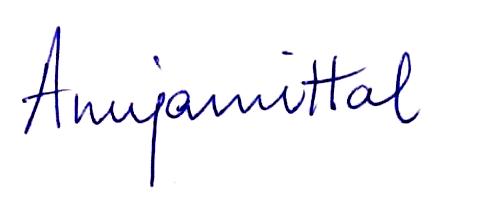 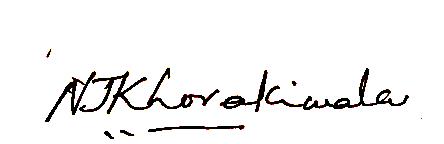 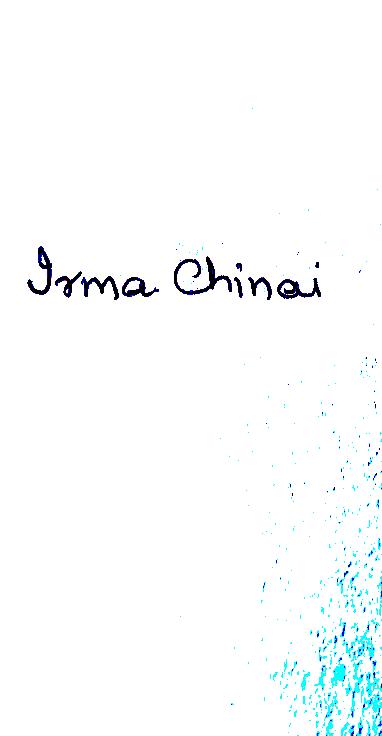 Anuja Mittal		              Nishreen Khorakiwala		Irma ChinaiPresident                                 Vice President			Past PresidentIMC Ladies’ Wing                  IMC Ladies’ Wing 			IMC Ladies’ Wing About Ladies’ Wing of IMC Chamber of Commerce and Industry:The IMC Chamber of Commerce and Industry is one of the leading Chambers of Commerce and Industry in India. It is the only Trade and Commerce organization, which has had the unique privilege of having Mahatma Gandhi - Father of our Nation, as its Honorary Member.The Ladies' Wing of IMC Chamber of Commerce and Industry, which started as a forum for social awareness in 1966, is a premier women's organization. It is a dynamic movement for the empowerment of the Indian woman and caters to women's causes through education, entrepreneurship and economic upliftment. The role of women, from setting up and managing a home to having a successful career, has undergone a metamorphosis. The Ladies’ Wing is a true reflection of women’s changing status in the business world.The Wing has a membership of almost 2500 women comprising entrepreneurs, professionals, social activists and homemakers. Some of our activities include facilitating panel discussions with eminent speakers, hosting a variety of educational programs and workshops, organizing business delegations and exhibitions to support the entrepreneurial potential of women, and creating a platform for women achievers to share their success stories as an inspiration to others. 